CURRICULUM VITAE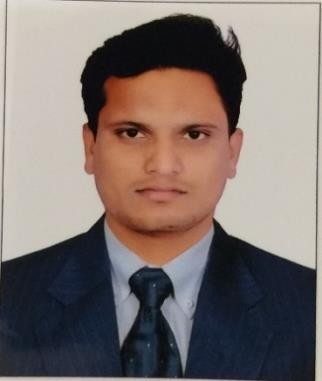 KhaleelDiscipline      :   Construction & Safety Job                     : HSE OFFICER OR SUPERVISOR PROFILEI have 2+ years of experience as a HSE OFFICER in India. I was well appreciated for my performance during the tenure. This experience has given me the confidence to confront job related challenges.PROFESSIONAL QUALIFICATION: International Diploma in NEBOSH{HSW} Institution of Occupational Safety And Health{IOSH}Diploma in Health safety and Environmental Studies(HSE) Diploma in First Aid from St.John Ambulance AssociationDiploma in Fire and Safety HyderabadTraining Course in Personal Safety and Social Responsibilities ACADEMIC DETAILS SSC from Sai Mamatha high schoolIntermediate From Lal Bahadu Junior College  ITI In Civil (Industrial Training Institute)SOFTWARE SKILLSOffice Tools 		: 	MS OfficeOperating System	: 	Windows XP, , Windows 8,10Software’s	           	: 	AutoCAD 2004-12 Civil,                                                 REVIT ArchitecturalEMPLOYMENT HISTORYWork As a Safety Officer in an ENGINEER SERVICES Company. From: OCT 2017 to NOV 2019.A learned professional with nearly 2 years of experience in Environment Health & Safety Operations with key focus on quality compliance, accident prevention and optimal resource utilizationInspection Of All Work PlacesThe Promotion Of The Safe Conduct Of Work HazardsInspected all areas of workplace, conducted machinery inspection, interviewedEmployees for any possible hazards and ensured a safe working environmentOrganized training programs and informed employees about safety precautions, work Methods and preventive actionsGathered and analyzed data on workplace for analysis by occupational health and safety InspectorsSkilled In Hazard risk Assessment Surveys And Implementation Of Safety Process Insightful knowledge of HSE Regulations, standards and analytical methods (IOSH, NEBOSH IN HWS) and Construction best practiceSkilled In Conducting Accident / Incident Investigation, Reporting And Root Cause Analysis To Prevent Recurrence; Extensive Exposure In successful  planning& Implementation Of HSE    Programs Majorly In Construction, Civil WorkProficient in Introducing Safety Management Systems Both at the Organization & Site Level to Comply with EHS requirementsAn Excellent Communicator With Negotiation Skills Coupled With    Leadership Qualities And Analytical PowerJob profile: Duties & Responsibilities.Inspected all areas of workplace, conducted machinery inspection, interviewed employees for any possible hazards and ensured a safe working environment.Organized training programs and informed employees about safety precautions, work methods and preventive actions.Developed training programs to educate workers in safety and health standards in order to maintain safety in the workplace.Gathered and analyzed data on workplace for analysis by occupational health and safety inspectors  Ensured safety precautions stipulated on permits to work, risk assessment and job safety analysis were implementedAscertained site hazards, non-conformances, corrective and preventive actions and auctioned immediately.Monitored high risk activities, confined space entry gas testing and air monitoring, lifting activities, work at height, movement of abnormal loads and so on to prevent accidents.  My strength:Good Communication and Interpersonal skillsLeadership, Facilitation and TeamworkHonest and PatientTarget achievement and Confident.Helpful and kind to peopleAbility to do learn new and things and give the bestMonitoring the performance of myself and techniciansPERSONAL INFORMATIONName				:	KhaleelNationality			:	IndianDate of Birth			:	01/01/1996Marital Status			:	SingleLanguage Known		:	English, Hindi, UrduPASSPORT DETAILSDate of Issue	& Expiry	: 	05/12/2016 & 04/12/2026Place of Issue			: 	HYDERABADCONTACTSEmail Address	: khaleel-396676@2freemail.com Mobile Number	: +971504753686 / +919979971283Reference		: Mr. Anup P Bhatia, HR Consultant, Gulfjobseeker.comYouTube Video CVhttps://www.youtube.com/channel/UCdsv_v9Czkx2Dc8bW4Bt4wA View My CV on Gulfjobseeker.com CV Databasehttp://www.gulfjobseeker.com/employer/cv_database_highlighted_cv_freetocontact.php Chat with me Live on Zoomhttps://zoom.us/j/4532401292?pwd=SUlYVEdSeEpGaWN6ZndUaGEzK0FjUT09DECLARATIONI hereby declared that all above information provided by me is accurate and true to the best of my knowledge and I take complete responsibility for any discrepancies.							         Yours Sincerely								(Khaleel )